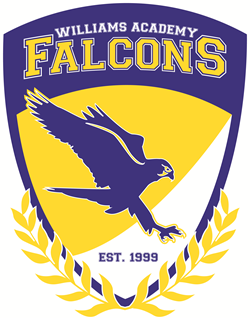 AgendaBoard of Directors’ MeetingMarjorie Williams AcademyFeb 26, 2021ElectronicCall to Order: For Action Items:Approve Audit Contract – Williams motioned; Burnhardt seconded; all approvedFor Information Items:Review Student Data – students arriving from remote learning environments are considerably further behind.Concern/Process dealing with COVID quarantine – 9th grade cohort in same room all dayTraffic pattern will continue – good ideaLunch served in classrooms – working wellStudents rebelling against mask – having to increase enforcement – students tired of themACT scores improved – slight improvementReview income expenses to date – no questions or concernsUpcoming Events – prom cancelled due to COVID RestrictionsEnrollment – 90 students – decrease in enrollment due to DSS referrals being down since limited in-person instruction in schools across the state.Public Input - Adjourn – Williams motioned; Burnhardt seconded; all agreeMission Statement: The mission of Marjorie Williams Academy is to offer a stable, emotionally supportive, educational environment for children with a goal of empowering each child to achieve his or her real academic and social potential.Vision: The vision of Marjorie Williams Academy is to become a model school for academic achievement.BELIEFS:•     Academic growth of all students is the priority of the school•   Students learn best in an environment that promotes student active engagement using     a variety of strategies that accommodate diverse learning styles and intellectual levels•   Healthy, safe, orderly and caring environments promote student learning•   Parent, community, and school collaboration are vital to the success of school’s mission•   Students will develop a respect and responsibility for community through active participation in service oriented opportunities•   Opportunities and exposure to experiences beyond the school will influence students towards setting positive goals for future•   On-going and meaningful professional development is crucial to teacher growth and ability to provide quality instruction.